紅葉の備前　日帰りバスツアー　コースご案内　＊　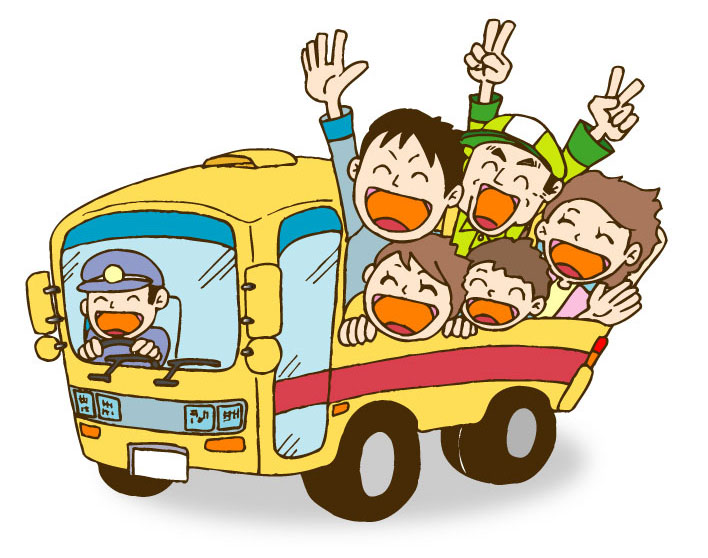 　　　6棟集会所前８：３０発⇒近畿・中国・山陽・備前IC⇒閑谷学校⇒五味の市（買い物）　⇒赤穂（昼食）⇒塩の国（塩作り体験14：30～）⇒赤穂城・大石神社参拝⇒　山陽・中国・近畿⇒6集会所１８：３０着予定　　　　申込み締め切り　１０月２０日(　月曜日　)下記申込書を切り取って管理組合のBOXにご投函下さい。お支払いは　１０月３１日(　金曜日　)　９：００～１２：００　　６棟集会所にて受け付けます。　　申　込　書平成　　　年　　　月　　　日棟　　　　　号氏名　　　　　　　　　　　　　　　　　　　　　　　（男　・　女　）　　　　　年齢　　　　　　　　　歳　　　氏名　　　　　　　　　　　　　　　　　　　　　　　（男　・　女　）　　　　　年齢　　　　　　　　　歳　　　氏名　　　　　　　　　　　　　　　　　　　　　　　（男　・　女　）　　　　　年齢　　　　　　　　　歳　　　緊急連絡先☎　　　　　　　　　　　　　　　　　　携帯電話　　　　　　　　　　　　　　　　　　　　　 　＊ご記入頂いた個人情報は今回の連絡用にのみ使用し、他の用途には一切使用しません＊ご家族、ご夫婦で参加される方は全員のお名前をご記入ください。＊旅行当日の３日前　以降のキャンセルはキャンセル料が発生します。　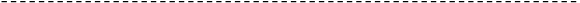 領　収　書平成　　　年　　　月　　　日金　　　　　　　　　　　　　　　　也　　　　バス旅行参加代金として受領いたしました。　申込者　　　　　　　　　　　　　　　　　　　　　　様　　　取扱者　　　　　　　　　　　　　　　　　　　　　　印　